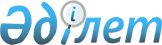 2022-2024 жылдарға арналған Жұрын ауылдық округ бюджетін бекіту туралы
					
			Мерзімі біткен
			
			
		
					Ақтөбе облысы Мұғалжар аудандық мәслихатының 2021 жылғы 30 желтоқсандағы № 136 шешімі. Мерзімі өткендіктен қолданыс тоқтатылды
      Қазақстан Республикасының Бюджет Кодексінің 9-1 бабының 2 тармағына, Қазақстан Республикасының "Қазақстан Республикасындағы жергілікті мемлекеттік басқару және өзін-өзі басқару туралы" Заңының 6 бабына сәйкес, Мұғалжар аудандық мәслихаты ШЕШТІ:
      1. 2022-2024 жылдарға арналған Жұрын ауылдық округ бюджеті тиісінше 1, 2 және 3 қосымшаларға сәйкес, оның ішінде 2022 жылға мынадай көлемдерде бекітілсін:
      1) кірістер – 270 765 мың теңге:
      салықтық түсімдер – 3 557 мың теңге;
      салықтық емес түсімдер – 0 теңге;
      негізгі капиталды сатудан түсетін түсімдер – 4 мың теңге;
      трансферттер түсімі – 267 204 мың теңге;
      2) шығындар – 270 909,6 мың теңге:
      3) таза бюджеттік кредиттеу – 0 теңге:
      бюджеттік кредиттер – 0 теңге;
      бюджеттік кредиттерді өтеу – 0 теңге;
      4) қаржы активтерімен операциялар бойынша сальдо – 0 теңге:
      қаржы активтерін сатып алу – 0 теңге;
      мемлекеттің қаржы активтерін сатудан түсетін түсімдер – 0 теңге;
      5) бюджет тапшылығы (профициті) – -144,6 мың теңге:
      6) бюджет тапшылығын қаржыландыру (профицитін пайдалану) – 144,6 мың теңге:
      қарыздар түсімі – 0 теңге;
      қарыздарды өтеу – 0 теңге;
      бюджет қаражатының пайдаланылатын қалдықтары – 144,6 мың теңге.
      Ескерту. 1 тармақ жаңа редакцияда– Ақтөбе облысы Мұғалжар аудандық мәслихатының 24.11.2022 № 269 шешімімен (01.01.2022 бастап қолданысқа енгізіледі).


      2. Қазақстан Республикасының "2022-2024 жылдарға арналған республикалық бюджет туралы" Заңының 9 бабына сәйкес белгіленгені еске және басшылыққа алынсын:
      2022 жылғы 1 қаңтардан бастап:
      1) жалақының ең төмен мөлшерi – 60 000 теңге;
      2) мемлекеттік базалық зейнетақы төлемінің ең төмен мөлшері – 19 450 теңге;
      3) зейнетақының ең төмен мөлшерi – 46 302 теңге;
      4) жәрдемақыларды және өзге де әлеуметтiк төлемдердi есептеу, сондай-ақ Қазақстан Республикасының заңнамасына сәйкес айыппұл санкцияларын, салықтарды және басқа да төлемдердi қолдану үшiн айлық есептiк көрсеткiш – 3 063 теңге;
      5) базалық әлеуметтiк төлемдердiң мөлшерлерiн есептеу үшiн ең төмен күнкөрiс деңгейiнiң шамасы – 36 018 теңге;
      2022 жылғы 1 сәуірден бастап:
      1) мемлекеттік базалық зейнетақы төлемінің ең төмен мөлшері – 20 191 теңге;
      2) зейнетақының ең төмен мөлшерi – 48 032 теңге;
      3) жәрдемақыларды және өзге де әлеуметтiк төлемдердi есептеу үшiн айлық есептiк көрсеткiш – 3 180 теңге;
      4) базалық әлеуметтiк төлемдердiң мөлшерлерiн есептеу үшiн ең төмен күнкөрiс деңгейiнiң шамасы – 37 389 теңге.
      Ескерту. 2 тармақ жаңа редакцияда– Ақтөбе облысы Мұғалжар аудандық мәслихатының 27.06.2022 № 230 шешімімен (01.01.2022 бастап қолданысқа енгізіледі).


      3. 2022 жылға арналған Жұрын ауылдық округ бюджетіне аудандық бюджеттен берілетін субвенция көлемі 8 439 мың теңге сомасында ескерілсін.
      4. Осы шешім 2022 жылдың 1 қаңтарынан бастап қолданысқа енгізіледі. 2022 жылға арналған Жұрын ауылдық округ бюджеті
      Ескерту. 1 қосымша жаңа редакцияда – Ақтөбе облысы Мұғалжар аудандық мәслихатының 24.11.2022 № 269 шешімімен (01.01.2022 бастап қолданысқа енгізіледі). 2023 жылға арналған Жұрын ауылдық округ бюджеті 2024 жылға арналған Жұрын ауылдық округ бюджеті
					© 2012. Қазақстан Республикасы Әділет министрлігінің «Қазақстан Республикасының Заңнама және құқықтық ақпарат институты» ШЖҚ РМК
				
      Мұғалжар аудандық мәслихатының хатшысы 

Р. Мусенова
Мұғалжар аудандық 
мәслихатының 2021 жылғы 30 
желтоқсандағы № 136 шешіміне 
1 қосымша
Санаты
Санаты
Санаты
Санаты
Сомасы (мың теңге)
Сыныбы
Сыныбы
Сыныбы
Сомасы (мың теңге)
кішi сыныбы
кішi сыныбы
Сомасы (мың теңге)
Атауы
Сомасы (мың теңге)
1. КІРІСТЕР
270 765
1
САЛЫҚТЫҚ ТҮСІМДЕР
3 557
01
Табыс салығы
190
2
Жеке табыс салығы
190
04
Меншікке салынатын салықтар
3 367
1
Мүлікке салынатын салықтар
114
3
Жер салығы
145
4
Көлік құралдарына салынатын салық
2 786
5
Бірыңғай жер салығы
16
05
Тауарларға, жұмыстарға және қызметтерге салынатын iшкi салықтар 
306
3
Табиғи және басқа да ресурстарды пайдаланғаны үшiн түсетiн түсiмдер
306
3
Негізгі капиталды сатудан түсетін түсімдер
4
03
Жердi және материалдық емес активтердi сату
4
1
Жерді сату
4
2
Материалдық емес активтерді сату
0
4
Трансферттердің түсімдері
267 204
02
Мемлекеттік басқарудың жоғары тұрған органдарынан түсетін трансферттер
267 204
3
Аудандардың (облыстық маңызы бар қаланың) бюджетінен трансферттер
267 204
Функционалдық топ
Функционалдық топ
Функционалдық топ
Функционалдық топ
Функционалдық топ
Сомасы (мың теңге)
Кіші функция
Кіші функция
Кіші функция
Кіші функция
Сомасы (мың теңге)
Бюджеттік бағдарламалардың әкiмшiсi
Бюджеттік бағдарламалардың әкiмшiсi
Бюджеттік бағдарламалардың әкiмшiсi
Сомасы (мың теңге)
Бағдарлама
Бағдарлама
Сомасы (мың теңге)
Атауы
Сомасы (мың теңге)
ІІ. ШЫҒЫНДАР
270 909,6
01
Жалпы сипаттағы мемлекеттiк қызметтер
36 506
1
Мемлекеттiк басқарудың жалпы функцияларын орындайтын өкiлдi, атқарушы және басқа органдар
36 506
124
Аудандық маңызы бар қала, ауыл, кент, ауылдық округ әкімінің аппараты
36 506
001
Аудандық маңызы бар қала, ауыл, кент, ауылдық округ әкімінің қызметін қамтамасыз ету жөніндегі қызметтер
31 206
022
Мемлекеттік органның күрделі шығыстары
5 300
07
Тұрғынүй-коммуналдық шаруашылық
6 925
3
Елді мекендерді көркейту
6 925
124
Аудандық маңызы бар қала, ауыл, кент, ауылдық округ әкімінің аппараты
6 925
008
Елді мекендердегі көшелерді жарықтандыру
6 675
011
Елді мекендерді абаттандыру мен көгалдандыру
250
12
Көлiк және коммуникация
3 800
1
Автомобиль көлiгi
3 800
124
Аудандық маңызы бар қала, ауыл, кент, ауылдық округ әкімінің аппараты
3 800
013
Аудандық маңызы бар қалаларда, ауылдарда, кенттерде, ауылдық округтерде автомобиль жолдарының жұмыс істеуін қамтамасыз ету
3 800
13
Басқалар
223 674
9
Басқалар
223 674
124
Аудандық маңызы бар қала, ауыл, кент, ауылдық округ әкімінің аппараты
223 674
057
Ауыл-Ел бесігі" жобасы шеңберінде ауылдық елді мекендердегі әлеуметтік және инженерлік инфрақұрылым бойынша іс-шараларды іске асыру
223 674
15
Трансферттер
4,6
1
Трансферттер
4,6
124
Аудандық маңызы бар қала, ауыл, кент, ауылдық округ әкімінің аппараты
4,6
048
Пайданылмаған (толық пайданылмаған)нысаналы трансферттерді қайтару
4,6
V. Бюджет тапшылығы (профициті)
-144,6
VI. Бюджет тапшылығын қаржыландыру (профицитін пайдалану)
144,6
8
Бюджет қаражатының пайдаланылатын қалдықтары
144,6
01
Бюджет қаражаты қалдықтары
144,6
1
Бюджет қаражатының бос қалдықтары
144,6
01
Бюджет қаражатының бос қалдықтары
144,6Мұғалжар аудандық 
мәслихатының 2021 жылғы 30 
желтоқсандағы № 136 шешіміне 
2 қосымша
санаты
санаты
санаты
санаты
сомасы (мың теңге)
сыныбы
сыныбы
сыныбы
сомасы (мың теңге)
кіші сыныбы
кіші сыныбы
сомасы (мың теңге)
атауы
сомасы (мың теңге)
1. КІРІСТЕР
31 368
1
САЛЫҚТЫҚ ТҮСІМДЕР
2 783
01
Табыс салығы
204
2
Жеке табыс салығы
204
04
Меншікке салынатын салықтар
2 341
1
Мүлікке салынатын салықтар
285
4
Көлік құралдарына салынатын салық
2 060
5
Бірыңғай жер салығы
96
05
Тауарларға, жұмыстарға және қызметтерге салынатын iшкi салықтар 
238
3
Табиғи және басқа да ресурстарды пайдаланғаны үшiн түсетiн түсiмдер
238
3
Негізгі капиталды сатудан түсетін түсімдер
788
03
Жердi және материалдық емес активтердi сату
788
1
Жерді сату
638
2
Материалдық емес активтерді сату
150
4
Трансферттердің түсімдері
27 797
02
Мемлекеттік басқарудың жоғары тұрған органдарынан түсетін трансферттер
27 797
3
Аудандардың (облыстық маңызы бар қаланың) бюджетінен трансферттер
27 797
функционалдық топ
функционалдық топ
функционалдық топ
функционалдық топ
функционалдық топ
сомасы (мың теңге)
кіші функция
кіші функция
кіші функция
кіші функция
сомасы (мың теңге)
бюджеттік бағдарламалардың әкiмшiсі
бюджеттік бағдарламалардың әкiмшiсі
бюджеттік бағдарламалардың әкiмшiсі
сомасы (мың теңге)
бағдарлама
бағдарлама
сомасы (мың теңге)
Атауы
сомасы (мың теңге)
ІІ. ШЫҒЫНДАР
31 368
01
Жалпы сипаттағы мемлекеттiк қызметтер
28 173
1
Мемлекеттiк басқарудың жалпы функцияларын орындайтын өкiлдi, атқарушы және басқа органдар
28 173
124
Аудандық маңызы бар қала, ауыл,кент, ауылдық округ әкімінің аппараты
28 173
001
Аудандық маңызы бар қала, ауыл, кент, ауылдық округ әкімінің қызметін қамтамасыз ету жөніндегі қызметтер
28 173
07
Тұрғынүй-коммуналдық шаруашылық
1 200
3
Елді мекендерді көркейту
1 200
124
Аудандық маңызы бар қала, ауыл, кент, ауылдық округ әкімінің аппараты
1 200
008
Елді мекендердегі көшелерді жарықтандыру
1 200
12
Көлiк және коммуникация
1 995
1
Автомобиль көлiгi
1 995
124
Аудандық маңызы бар қала, ауыл, кент, ауылдық округ әкімінің аппараты
1 995
013
Аудандық маңызы бар қалаларда, ауылдарда, кенттерде, ауылдық округтерде автомобиль жолдарының жұмыс істеуін қамтамасыз ету
1 995
V. Бюджет тапшылығы (профициті)
0
VI. Бюджет тапшылығын қаржыландыру (профицитін пайдалану)
0Мұғалжар аудандық 
мәслихатының 2021 жылғы 30 
желтоқсандағы № 136 шешіміне 
3 қосымша
санаты
санаты
санаты
санаты
сомасы (мың теңге)
сыныбы
сыныбы
сыныбы
сомасы (мың теңге)
кіші сыныбы
кіші сыныбы
сомасы (мың теңге)
атауы
сомасы (мың теңге)
1. КІРІСТЕР
35 179
1
САЛЫҚТЫҚ ТҮСІМДЕР
2 791
01
Табыс салығы
205
2
Жеке табыс салығы
205
04
Меншікке салынатын салықтар
2 343
1
Мүлікке салынатын салықтар
285
4
Көлік құралдарына салынатын салық
2 060
5
Бірыңғай жер салығы
98
05
Тауарларға, жұмыстарға және қызметтерге салынатын iшкi салықтар 
243
3
Табиғи және басқа да ресурстарды пайдаланғаны үшiн түсетiн түсiмдер
243
3
Негізгі капиталды сатудан түсетін түсімдер
791
03
Жердi және материалдық емес активтердi сату
791
1
Жерді сату
638
2
Материалдық емес активтерді сату
153
4
Трансферттердің түсімдері
31 597
02
Мемлекеттік басқарудың жоғары тұрған органдарынан түсетін трансферттер
31 597
3
Аудандардың (облыстық маңызы бар қаланың) бюджетінен трансферттер
31 597
функционалдық топ
функционалдық топ
функционалдық топ
функционалдық топ
функционалдық топ
сомасы (мың теңге)
кіші функция
кіші функция
кіші функция
кіші функция
сомасы (мың теңге)
бюджеттік бағдарламалардың әкiмшiсі
бюджеттік бағдарламалардың әкiмшiсі
бюджеттік бағдарламалардың әкiмшiсі
сомасы (мың теңге)
бағдарлама
бағдарлама
сомасы (мың теңге)
Атауы
сомасы (мың теңге)
ІІ. ШЫҒЫНДАР
35 179
01
Жалпы сипаттағы мемлекеттiк қызметтер
28 173
1
Мемлекеттiк басқарудың жалпы функцияларын орындайтын өкiлдi, атқарушы және басқа органдар
28 173
124
Аудандық маңызы бар қала, ауыл,кент, ауылдық округ әкімінің аппараты
28 173
001
Аудандық маңызы бар қала, ауыл, кент, ауылдық округ әкімінің қызметін қамтамасыз ету жөніндегі қызметтер
28 173
07
Тұрғынүй-коммуналдық шаруашылық
3 911
3
Елді мекендерді көркейту
3 911
124
Аудандық маңызы бар қала, ауыл, кент, ауылдық округ әкімінің аппараты
3 911
008
Елді мекендердегі көшелерді жарықтандыру
3 411
011
Елді мекендерді көгалдандыру мен абаттандыру
500
12
Көлiк және коммуникация
3 095
1
Автомобиль көлiгi
3 095
124
Аудандық маңызы бар қала, ауыл, кент, ауылдық округ әкімінің аппараты
3 095
013
Аудандық маңызы бар қалаларда, ауылдарда, кенттерде, ауылдық округтерде автомобиль жолдарының жұмыс істеуін қамтамасыз ету
3 095
V. Бюджет тапшылығы (профициті)
0
VI. Бюджет тапшылығын қаржыландыру (профицитін пайдалану)
0